متوسطة: 15جانفي 1956 بالرّباح                                                                                التاريخ :  27/02/2018                      المستوى : ثانية  متوســـــط                                                                                        المدة : ساعة و نصف       الاختبــار الثــاني في مــــادة الرياضيــــاتالجزء الأول : ( 14نقطة )التمرين الأول: ( 5 نقاط )بسّط ثم احسب المجموع الجبري A حيث :       أ-  علّم على مستقيم مدرّج مبدؤه  O و وحدته السنتيمتر النقط :   A( +3),  B( -2)    و   C( -7)   .احسب الأطوال  AB  ,   AC   , BC .     ج - استنتج أن AC = 2AB  .التمرين الثاني : (4  نقاط ) حل المعادلات التالية :       ,             ,               اختبر صحة المساواة           من أجل 6 x = اختبر صحة المتباينة          من أجل x = 5 لتكن العبارة الحرفية التالية :         احسب A من أجل    x = التمرين الثالث : ( 5 نقاط ) 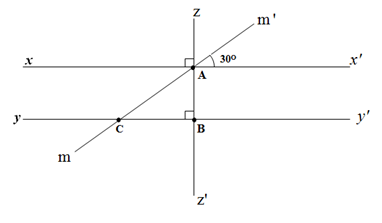 لاحظ الشكل المقابل  جيّدا :بيَن أن المستقيمين  (x x')  و( y y')    متوازيان .استخرج من الشكل زاويتين متتامتين- زاويتين متكاملتين .جد أقياس كل من الزوايا مع التعليل :   ,      ,   .Belhocine : https://prof27math.weebly.com/الجزء الثاني : ( 6نقاط )المسألة :  المخطط المقابل يمثل قطعة أرض  زراعية يملكها عمّي صالح  على شكل مستطيل ومثلث قائم .أراد صالح أن يَهَب فوائد ما تنتجه هذه الأرض إلى جمعية إيثار لرعاية الأيتام .         ولتكن العبارات الآتية :  ،      ،    .الجزء الأوّل : 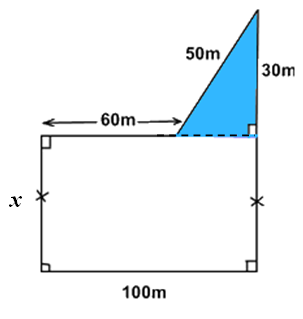 اختر من بين العبارات السابقة تلك التي تعبّر عن محيط هذه القطعة بدلالة  .	أوجد  عرض المستطيل إذا كان محيط هذه الأرض        يساوي  .الجزء الثّاني :  يريد صاحب هذه القطعة إحاطتها بسياج مع ترك مدخل قدره 2 متر .احسب طول السّياج الواجب شراؤه.إذا كان سعر المتر الواحد من السياج هو  ،أحسب تكلفة السياج .اكتب مساحة قطعة الأرض كلها بدلالة .ملاحظات:استعمال الآلة الحاسبة مسموح به .منهجية تحرير الإجابة ونظافة الورقة يؤخذان بعين الاعتبار.Belhocine : https://prof27math.weebly.com/أستاذي المادة : تامة و شعبان .. بالتوفيق والنجاح